Bydgoszcz, 24 marca 2022 r.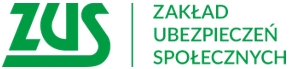 Informacja prasowaOd kwietnia wracają dłuższe poniedziałki w ZUSOd 4 kwietnia sale obsługi klientów w Zakładzie Ubezpieczeń Społecznych w poniedziałki znów będą otwarte do 18-tej. Wydłużone godziny pracy w poniedziałki dotyczą sal obsługi klientów w oddziałach, inspektoratach 
i biurach terenowych ZUS oraz w Punkcie Informacyjnym ZUS w Mogilnie. W pozostałe dni tygodnia, czyli od wtorku do piątku placówki przyjmują interesantów w godzinach 8.00-15.00. Wyjątek stanowią Punkty Informacyjne ZUS w Chełmnie i Wąbrzeźnie, gdzie obsługa klientów odbywa się od poniedziałku do piątku 
w godzinach 8.00-14.00, a w Punkcie Informacyjny ZUS w Koronowie 8.00-15.00– informuje Krystyna Michałek, regionalny rzecznik prasowy ZUS województwa kujawsko-pomorskiego.Nie każda sprawa wymaga osobistej wizyty w urzędzie. Zachęcamy także do załatwiania spraw 
w ZUS bez wychodzenia z domu:w trakcie e-wizyty w ZUS (link)za pośrednictwem Platformy Usług Elektronicznych (PUE) ZUS telefonicznie – pod numerami:22 560 16 00 – Centrum Obsługi Telefonicznej ZUS - w dni robocze (pn.–pt.) w godzinach 7.00 – 18.00.22 11 22 111 – w sprawie Polskiego Bonu Turystycznego – we wszystkie dni tygodnia w godzinach 7.00-20.0022 290 55 00 – w sprawie Polskiego Ładu i świadczeń rodzinnych: Rodzina 500+ oraz rodzinny kapitał opiekuńczy (RKO) – w dni robocze (pn.-pt.) w godzinach 8.00 -15.0022 444 02 55 – w sprawie świadczeń rodzinnych dla obywateli Ukrainy - w dni robocze (pn.-pt.) w godzinach 8.00 -18.00.Osoby, które chciałyby na miejscu w placówce porozmawiać z ekspertem ZUS, mogą takie spotkanie umówić na konkretny dzień i godzinę przez PUE ZUS lub telefonicznie dzwoniąc pod nr telefonu 52 34 18 126 
(to numer telefonu dla umawiania wizyt w placówkach ZUS w Bydgoszczy, Inowrocławiu, Nakle, Świeciu, Tucholi, Żninie oraz Sępólnie Krajeńskim) oraz pod nr telefonu 54 230 73 76 (to numer telefonu dla umawiania wizyt w placówkach ZUS w Toruniu, Włocławku, Grudziądzu, Lipnie, Aleksandrowie Kujawskim, Brodnicy, Rypinie oraz Golubiu-Dobrzyniu) –dodaje rzeczniczka.Krystyna Michałekregionalny rzecznik prasowy ZUSw województwie kujawsko-pomorskim